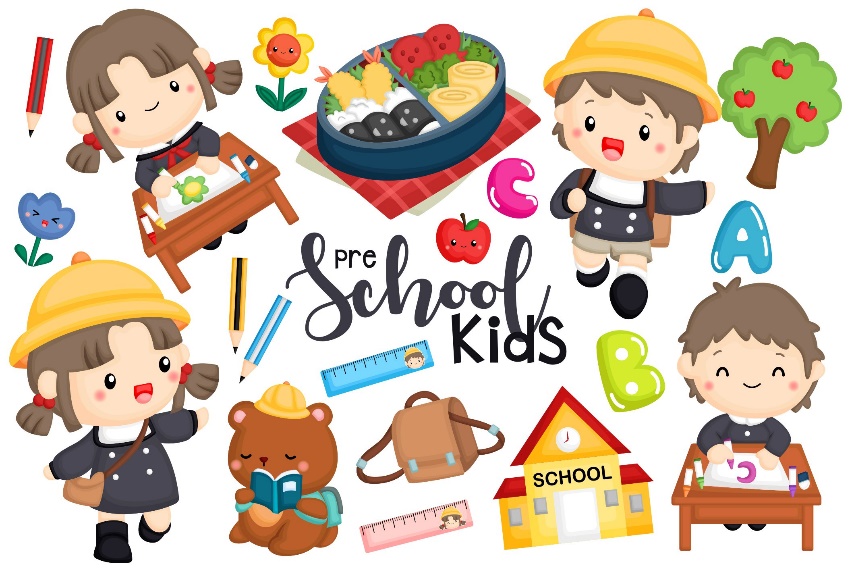 Classroom Requirements1. We are licensed to serve fourteen four years old per class and twelve three-year old’s per class. Our ratios are set for a higher quality of care and include 1:9 for our fours class and 1:6 or 2:12 for our threes class. 2. Our fours class attends three weekly sessions on Monday, Wednesday, and Friday from 9:00 am to 12:00 pm. The threes class attends two weekly sessions on Tuesday and Thursday, also from 9:00 am to 12:00 pm. Students may also attend five days a week, in a blended age group of threes and fours. 3. Parents are responsible for providing transportation for their children to and from school, as well as for field trips. The school does not provide transportation. 4. No child shall be dismissed to anyone other than the parents or guardians unless they are listed on the permission to release form and have a valid state ID. 5. School vacations, holidays, snow, and calamity days will be observed in accordance with Mentor Exempted Village School District. Please refer to our activity calendar for exceptions. 6. Teachers and school boards need immediate notification if a child has become exposed to a communicable disease.Website: https://www.mentorcooppreschool.org                                       Call Us: 440-946-7269